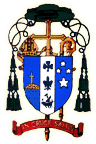 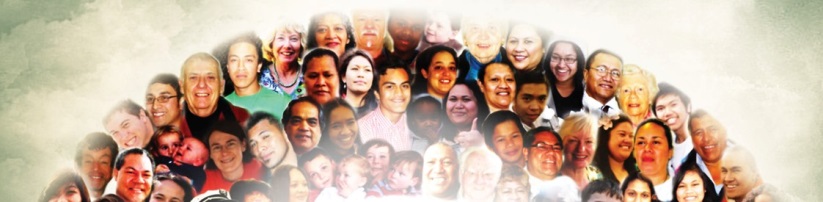                                 천주교 오클랜드 교구      선교할 준비가 되어 있습니다Takatū Ki Te Mau I Te Rongo Pai풀타임 그리스도인으로 말하고 행동할 준비가 되어 있습니까?프란치스코 교황신자 한 분 한분이 복음과 예수님의 사랑을 모든이에게 전하는 일에 참여하도록 천주교 오클랜드 교구는 교구 기관, 본당, 공동체, 학교, 개인이 다음과 같이 발전하도록 합시다.;우리 공동체 밖에 있거나 멀리 있는 이들에게 다가 갑시다.나가서 말씀을 나눕시다.새로 영세받은 교우와  쉬는 교우를 환영합시다     선교 사목분야	공동체의 여러 영역이 서로  협력하여 일하도록 합시다학교, 본당, 공동체, 가정간의 유대를 더욱 강화합시다선교를 위한 지도자역할성직자와 평신도가 서로 지도자 역할을 나누어 감당하고 책임지도록 합시다.평신도 리더쉽을 인정하고 격려합시다.우리 주교님과 성직자를 지원합시다선교를 위한 소통모든 방법과 모든 형식을 이용해서 복음을 나눕시다구성원들이 소속감을 갖도록 합시다.전생애를 통하여 신앙의 성장을 위해 배우기를 지속하도록 성원합시다. 서로 복음이 더 잘 선포되도록 경주합시다.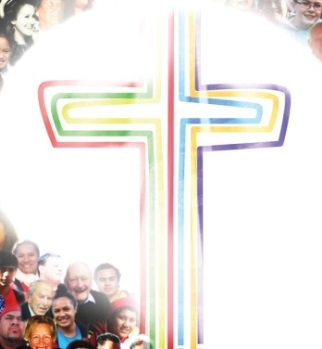 